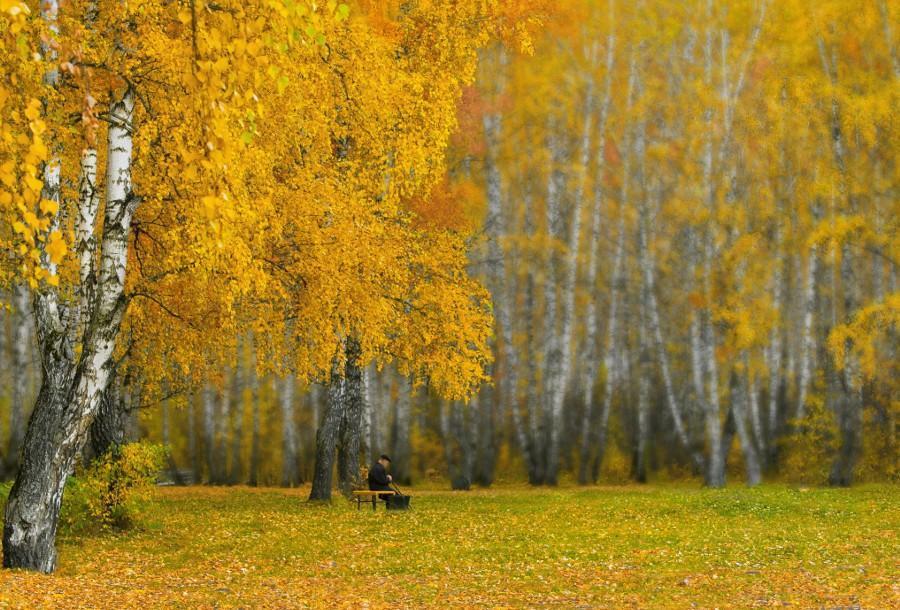 Задачи:Учить детей передавать в рисунке характерные особенности берёзы;Обучать правильным способам действия полусухой жёсткой кистью при разбрызгивании краски для создания листвы и горизонтальных штрихов для изображения чёрных пятен на стволе берёзы.Следить за правильной осанкой при рисовании;Развивать творческое воображение детей.Материалы и оборудование:Иллюстрации с изображением берёзы;Слайды с репродукциями картин И. Левитана «Золотая осень», «Осень», В. Поленова «Золотая осень»;Лист А4;Чёрная акварельная краска, жёлтая и оранжевая;Тонкая кисть;Толстая кисть с жёсткой щетиной;Стакан с водой;Салфетки.Ход НОД:-Дети, вы любите разгадывать загадки?(ответы детей)- Чтобы узнать, что мы сегодня будем с вами рисовать, нужно отгадать загадку. Слушайте внимательно.И красива, и стройнаСредь подруг стоит она.Вся в кудряшках и серёжкахЭто – белая…(берёзка).Педагог предлагает детям рассмотреть иллюстрации с изображением берёзы.-Берёза – настоящая русская красавица. Тонкий, белый ствол с тёмными пятнами, изящные тонкие ветки и округлые листья.О ней написано много стихотворений. Послушайте одно из них.Л. Каваляка.За окном берёзкиВ праздничном наряде,Ветерок колышетСолнечные пряди.Опадут листочки, лягут покрываломИ укроют землюЛёгким одеялом.А весна настанет – Вновь висят серёжки,Ветви украшают,Как и платье брошки.-Место, где растут берёзки, называется берёзовая роща.-Я смотрю вы любите загадки, умеете их отгадывать. Тогда вот ещё одна загадка:Висят на ветке Золотые монетки. Что это?(Листва).-Осенью все деревья окрашиваются в красивые и сочные тёплые тона: жёлтый, оранжевый, красный.Берёза становится жёлто-оранжевой.-Красоту осенней берёзы запечатлели в своих картинах русские художники Василий Поленов и Исаак Левитан в своих картинах «Золотая осень». А почему осень золотая?(Ответы детей)Физминутка: «Берёза»Мы березку посадили,( Выпрямиться.)Мы водой ее полили, (Руки согнуть к плечам, ладонями вперед.)И березка подросла, (Встать.)К солнцу ветки подняла,( Руки вверх.)А потом их наклонила, (Руки вниз, спина прямая.)И ребят благодарила. ( Поклоны головой.)Педагог предлагает детям нарисовать осеннюю берёзу.Показывает приёмы и последовательность выполнения работы. Уточняет, какую краску нужно использовать для изображения дерева (чёрную-контур, пятна). Обращает внимание детей на выполнение создания листы методом набрызга.Выставка детских работ.